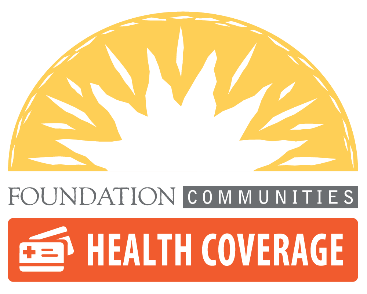 Certificación y prueba de ingresosestimados durante 2022Para el año 2022, estimo que voy a tener ingresos de aproximadamente 			$ ________________ mensuales, y un total de $______________, lo cual equivale al estimado reportado en mi aplicación para el Mercado de Seguros.CONFIRMACIÓN:  A mi leal saber y entender, confirmo y avalo que son verdaderas y correctas las declaraciones expresadas en esta carta y en mi aplicación al Mercado de Seguros.Firma:  ______________________________________Nombre impreso: ______________________________Fecha:  _______________________________________